Диодные батарейные изоляторы Argo Diode Battery позволяют одновременно заряжать два или более батарей от одного генератора (или зарядного устройства), без перекоммутации батарей. Подключенные батареи изолированы и разряд основной батареи, например, не приведет к разряду стартерного аккумулятора для запуска двигателя.Диодные изоляторы, за счет использования высокоэффективных диодов Шоттки, имеют низкое падение напряжения ( при низких потреблениях падение составляет около 0,3В и при номинальной мощности около 0,45В). Все “AC” модели оснащены компенсационным диодом, который может быть использован для небольшого увеличения выходного напряжения генератора переменного тока. Это компенсирует падение напряжения на диодах в изоляторе.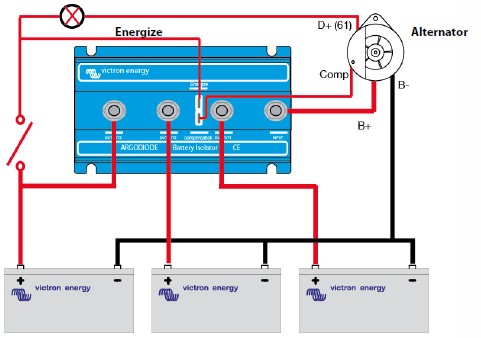 ТЕХНИЧЕСКОЕ ОПИСАНИЕ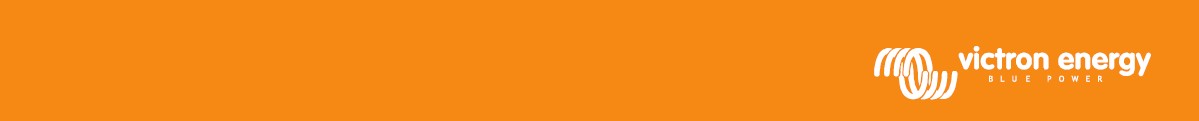 Argo Diode Battery Isolators80-2SC, 80-2AC, 100-3AC, 120-2AC, 140-3AC, 160-2AC, 180-3ACArgo Diode Battery Isolators80-2SC80-2AC100-3AC120-2AC140-3AC160-2AC180-3ACМаксимальный ток заряда, (A)8080100120140160180Максимальный ток генератора, (A)8080100120140160180Количество батарей2232323Вход активизации генератораНетДаДаДаДаДаДаСоединенияМ6 шпилькаМ6 шпилькаМ6 шпилькаМ8 шпилькаМ8 шпилькаМ8 шпилькаМ8 шпилькаСоединение(компенсационный диод и активизация генератора)6,3 мм Faston6,3 мм Faston6,3 мм Faston6,3 мм Faston6,3 мм Faston6,3 мм Faston6,3 мм FastonКорпусКорпусКорпусКорпусКорпусКорпусКорпусКорпусВес, кг0,50,60,80,81,11,11,5Размеры (ВхШхД), мм60х120х7560х120х9060х120х11560х120х11560х120х15060х120х15060х120х200